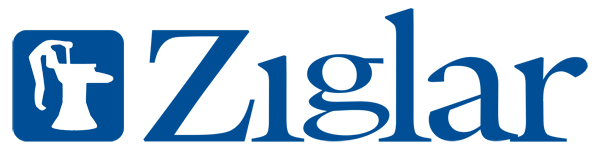 Breakthrough! 
Mastering Personal Development Systems – Tom Ziglar3 Simple Personal Development Systems that will change your LifeMindset:Strategy: Action:What is tying you down and keep you from your breakthrough?The Ultimate Mindset for dealing with today’s Toxic Culture